2013年优秀本科生国际交流项目作者：管理员    发布于：2013-12-27 14:38:17    文字：【大】【中】【小】2013年，我校申报的12项学生国际交流项目被国家留学基金委员会列为优秀本科生国际交流项目。该项目用于资助优秀本科生赴国外合作院校开展插班学习、毕设、实习等活动。现将选拔事项通知如下：一、资助内容：国家留学基金委员会为最终入选项目的本科生提供往返国际旅费、留学期间的奖学金生活费、并免学费。二、报名条件1.具有中国国籍，热爱社会主义祖国，具有良好的政治和专业素质，身心健康，无违法违纪记录，有学成回国为祖国建设服务的事业心和责任感。2.选拔范围：我校获批的12个项目中所针对的专业和年级的本科生（详见附件一：北京交通大学2013年优秀本科生国际教育交流项目）。不包括已获得国家留学基金资助尚未执行人员以及正在境外学习的人员。3. 品学兼优,身心健康。学习成绩平均分不低于85分（百分制）或平均学分绩点不低于3.5分（四分制）；热心参加社会实践和公益活动。4. 外语水平符合以下条件之一：①曾在同一语种国家留学一学年（8-12个月）以上；②参加“全国外语水平考试”（WSK）并达到合格标准；③曾在教育部指定出国留学培训部参加相关语种培训并获得结业证书（英语为高级班，其他语种为中级班）；④参加雅思、托福考试，成绩达到以下标准：雅思6.5分，托福95分；⑤通过国外拟留学单位组织的面试、考试等方式达到其语言要求。（无语言成绩的同学可以先报名，拟留学学校统一组织面试，面试合格者开具证明。）三、报名材料1. 填写完整的《北京交通大学参加国际及港澳台交流项目申请表》（附件二）；2. 报名条件中要求的英语水平证书。四、报名办法申请人于3月21日前将报名材料提交至724 张老师。各有关学院组织专人，根据选拔条件和国家留学基金委员会有关文件精神，择优确定人选名单，于3月22日前将报名材料及名单报送至教务处。五、咨询电话土建学院张老师： 51687240     邮箱：xczh@bjtu.edu.cn国家留学基金委员会2013年优秀本科生国际交流项目专栏http://www.csc.edu.cn/Chuguo/a08eccd5bf9c40cabd4bd8e0d57a914f.shtml附件一：北京交通大学2013年优秀本科生国际教育交流项目.doc附件二：北京交通大学参加国际及港澳台交流项目申请表_634934331652914968.doc附件三：国家留学基金委通知.pdf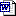 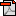 